ANEXO “C” FORMULÁRIO ÚNICO PEDIDOS E RECURSOS TIPO DE PEDIDO/ RECURSO ou REQUERIMENTO:QUALIFICAÇÃO:FATOS, FUNDAMENTOS E PEDIDO:DECISÃO FUNDAMENTADA:1 Deverá ser anexado comprovante de renda ou de que faz parte de algum programa assistência do governo.2 Recurso do exame intelectual deverá ser remetido para o e-mail: tiradentes@upf.br e feito um recurso para cada questão.3 Sendo exame de saúde, deve ser respondido pelo Médico se está APTO OU ou INAPTO para realizar o teste físico.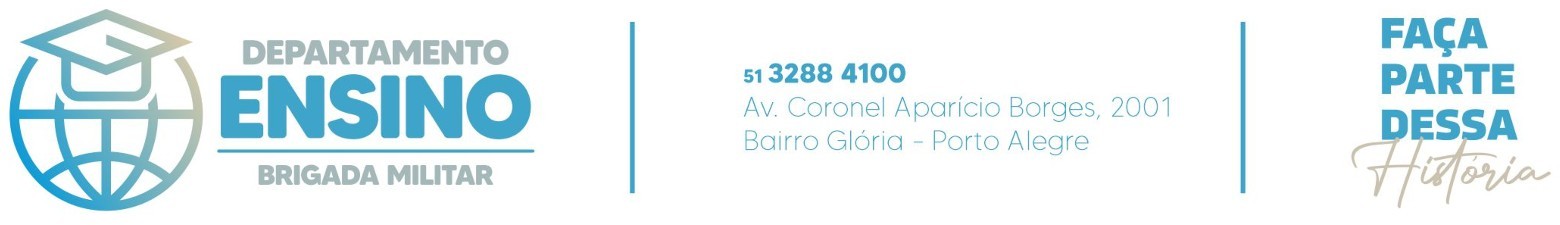 Nome do candidato:Nome do candidato:Nome do candidato:Cidade do Colégio:Cidade do Colégio:Nº Inscrição:RG:Idade:Telefone:Telefone:Telefone Fixo:e-mail:Possui algum problema de saúde (	)NÃO (	) SIM; qual:Possui algum problema de saúde (	)NÃO (	) SIM; qual:Possui algum problema de saúde (	)NÃO (	) SIM; qual:Possui algum problema de saúde (	)NÃO (	) SIM; qual:Possui algum problema de saúde (	)NÃO (	) SIM; qual:Nome do Responsável legal:Nome do Responsável legal:Nome do Responsável legal:Nome do Responsável legal:Fone:DESCREVA O(S) FATO(S) (qual motivo do recurso):FUNDAMENTE O PEDIDO (o porquê):PEDIDO (o que se pede):ANEXOS: (1)	(2)	(3)Data	/	/	Assinatura representante legal:PARECER: (autoridade)3Data	/	/	Assinatura: